           Center for Global Study and Engagement                  Tel: +1 717-245-1341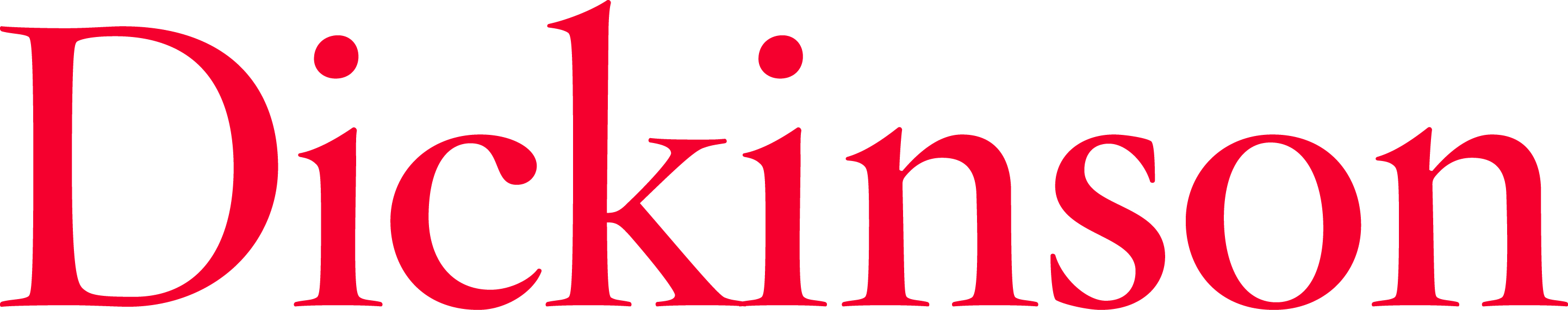            International Services                                         Email: intl@dickinson.eduthe Global Community houseThe Global Community House is Special Interest Housing and a residential community for students who are interested in language and cultural area studies, international studies, study abroad, and students who are dedicated to intercultural diversity. The mission of this internationally-minded community is to promote intercultural learning through meaningful shared experiences and conversations. The community is currently housed in Todd House, located on South College Street across from Drayer Hall and behind the Admissions offices. EligibilityAll students (except first-semester, First-Year students) may live in the Global House. International students and students who have studied abroad are encouraged to apply. Students do not need to have international experience to be considered for the House. We want students who are:Studying one or multiple languagesStudying language or cultural area studiesMajoring in International Studies or prospective IS majorsInterested in global issues and themes and want to actively explore theseApplication ProcessInterested students must submit an application form with a personal statement to the Center for Global Study and Engagement. Successful applicants will demonstrate serious interest in foreign languages and cultures, globally-focused issues, and/or diversity. Applicants will be given a decision by email. After the roster is created, roommates will be assigned and room assignments will be made with consideration given to residents’ shared interests, especially languages spoken.Deadline: March 25Special Considerations Residents run and attend House programming throughout the year. Residents have a responsibility as community members to cooperatively plan and to participate in House functions. Residents participate in the development of and abide by House rules. Residents’ rooms may be used as temporary housing for students during Winter Break, as per Campus Life.  Single rooms are not available.House ManagementThe House has a designated House Manager who serves as the primary liaison between the residents and college staff and coordinates House programming. The House Manager has responsibilities to the Center for Global Study and Engagement and the Office of Campus Life. If you are interested in this leadership position for the 2014-15 year, please indicate in the application.  To learn more about the position, contact: International Services -or- Rehana Rohman, current House Manager.Global Community House Application2014-2015Deadline: Tuesday, March 25, 2014Personal InformationName:____________________________________	Banner ID:____________________________	E-mail:______________________@dickinson.edu	Mobile Phone:_________________________Gender:__________________________________ 	First Language:_________________________Additional Languages, if any:___________________________________________________________ Roommate PreferenceIf you have would like to room with a specific person, please list his/her name here. Your roommate must also submit an application. Roommate name:____________________________________________If you do not have a roommate in mind, list information will help us match you with a roommate – the hours you keep, your level of cleanliness, hobbies, major, etc.: _________________________________________________________________________________________________________________________________________________________________________________________________________________________________________________________________________________________________House ManagerAre you interested in the House Manager position for 2014-15?  ____________Live with an open-minded, diverse community and gain experience in group leadership, event planning, budgeting, proposal writing, etc. This is not a paid position.Personal Statement  In a few paragraphs (no more than 1 page, typed), explain the following:Why you wish to live in the Global HouseAny experiences you have had abroad or in a multicultural environmentHow you will contribute towards the mission of the House: promote intercultural learning through meaningful shared experiences and conversationsIf interested in the House Manager position: give us a sense of why you are interested in this position, what programming you would like to hold, what you bring to the position, etc.Student AgreementBy submitting this application you agree to be an active member of the Global Community House. You agree to the following:Assist with the planning of and to participate in house events and activitiesParticipate in the development of and to abide by house rulesYour room may be used as temporary housing for international students over Winter Break Send this completed form with your personal statement to intl@dickinson.edu by March 25th